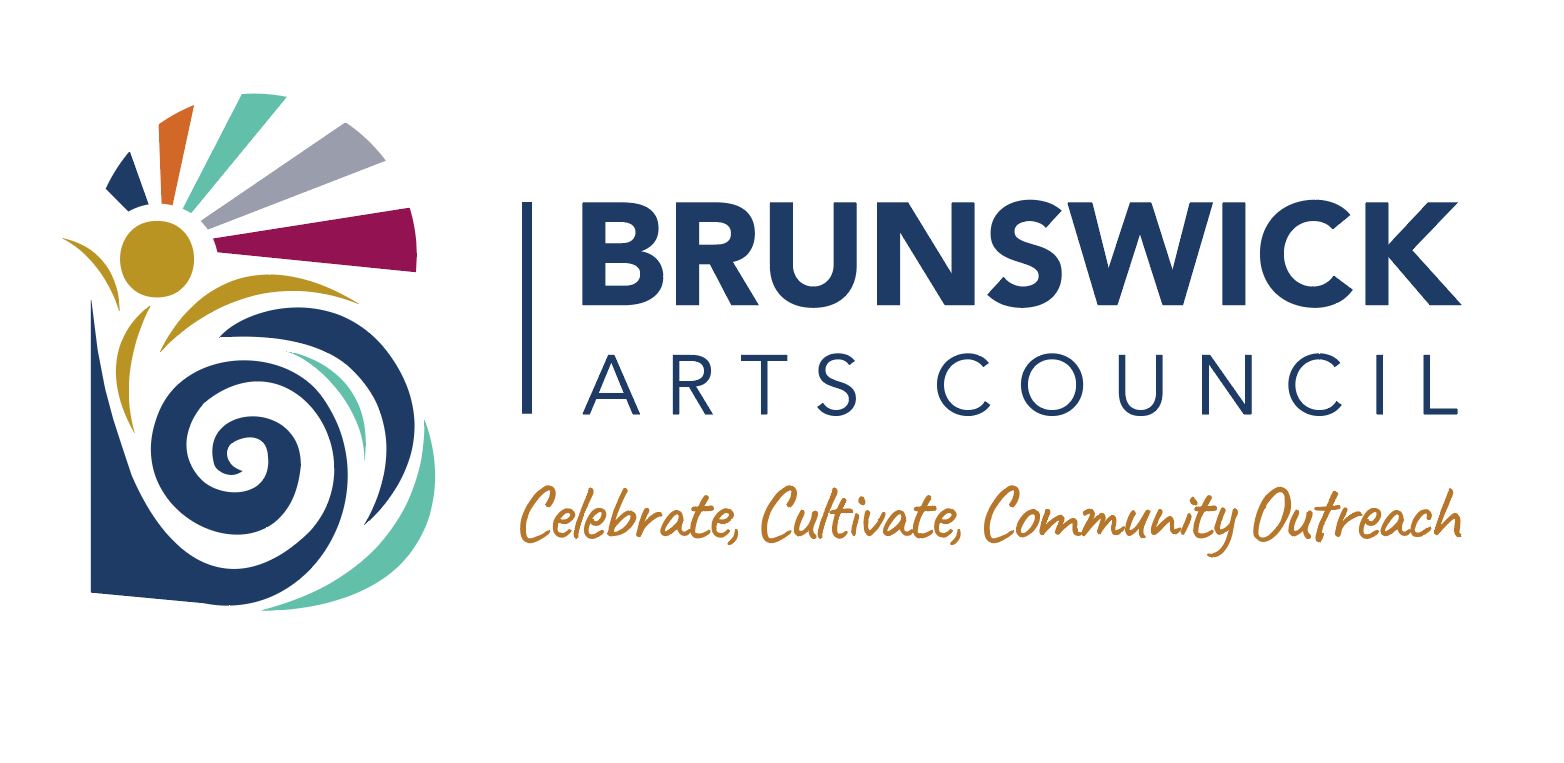 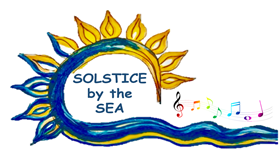 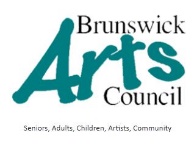 VENDOR FEES:   ANNUAL BAC MEMBERSHIP: (January 1- December 31)$ 25 Individual$ 40 Family (2 or more)$ 50 Business / Non-profit Group/ Organization$ 15 Employee or Affiliated Person of Member Group Oak Islands COVID -19 Market OperationsWhat we are doing:Vendor spaces will be spaced 10 feet apart from other vendors to allow social distancing.Two lanes will be marked on the field to make sure the flow of foot traffic through the market heads in one direction.  Signage explaining social distance, 3 W’s and market procedures will be posted around the marketHand sanitizer stations will be set up around the market for patrons and vendors to use.Market management will be marking 6ft. spaces in front of vendor booths for customers to wait in line. What we are asking vendors to do:Only one customer will be allowed in a vendor booth at one time to maintain social distance protocol.  Vendors and customers are encouraged to wear face coverings/masks, if available.Vendors are encouraged to wear gloves and hand-sanitize after handling money and before handling additional product.Customers are encouraged to pre-order and pre-pay for items if possible to reduce time spent at the market and cut down on money handling.  Vendors are encouraged to offer hand sanitizer at their booths.Vendors and Customers who are sick are asked to stay at home.Vendors who do not follow these procedures will be asked to leave market.Town of Oak Island Parks & Recreation$ 40 10x10 vendor space $ 2510x10 vendor space BAC Member$ 8010x20 vendor space $ 5010x20 vendor space BAC member$ 0Community Non-Profit BAC Partner$ Enter BAC Membership level to join      (if desired) Total amount due    $_____________